YA fiction- Race relations / Police shootingsTeens from all over the state voted, and here is the winner of the 2019 Lincoln Award, the Illinois Teen Readers' Choice Award sponsored by the Illinois School Library Media Association. #1New York Times Bestseller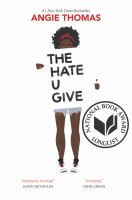 The Hate U Giveby Angie Thomas The thought-provoking story of Starr Carter, a 16-year-old who sees her childhood best friend fatally shot by a police officer.Also by this author: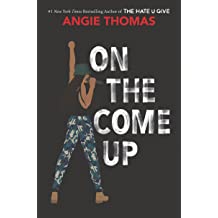 On the Come Up by Angie ThomasYA fiction- Melissa De La Cruz Historical fiction/Romance#1 New York Times bestselling author Melissa de la Cruz brings to life the romance of young Alexander Hamilton and Elizabeth SchuylerAlex and ElizaAlex and Eliza (2017)Love & War (2018)All for One (2019)Another series by this author: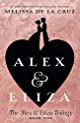 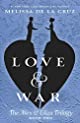 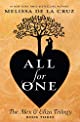 .  Blue Bloods
   1. Blue Bloods (2006)
   2. Masquerade (2007)
   3. Revelations (2008)
   4. The Van Alen Legacy (2009)
   5. Misguided Angel (2010)
   6. Lost In Time (2011)
   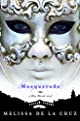 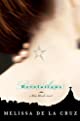 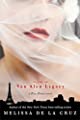 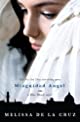 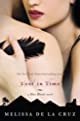 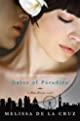 Nonfiction – Dog Training  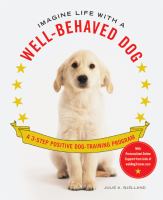 Imagine life with a well-behaved dog : a 3-step positive dog training program / Julie A. Bjelland636.7 BJE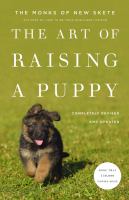 The art of raising a puppy / the Monks of New Skete636.707 MON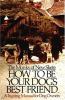  How to be your dog's best friend : a training manual for dog owners  / the Monks of New Skete636.7 MON